The Chartered Advisor in Philanthropy® is a graduate-level designation that is designed and aimed toward bringing advisors and fundraisers together in common purpose for the good of their mutual clients and their communities.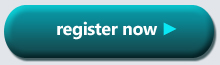 